			NASPA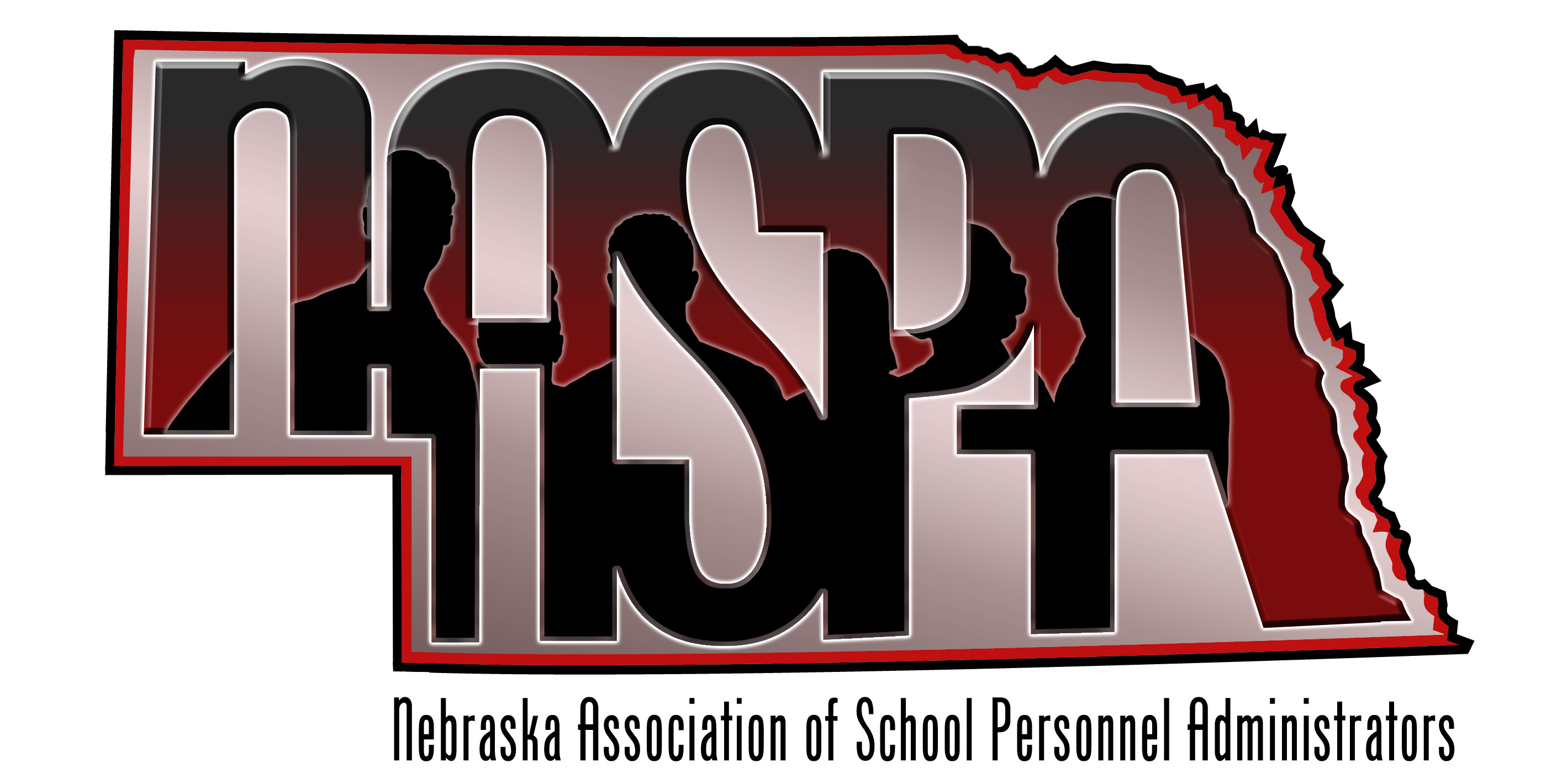 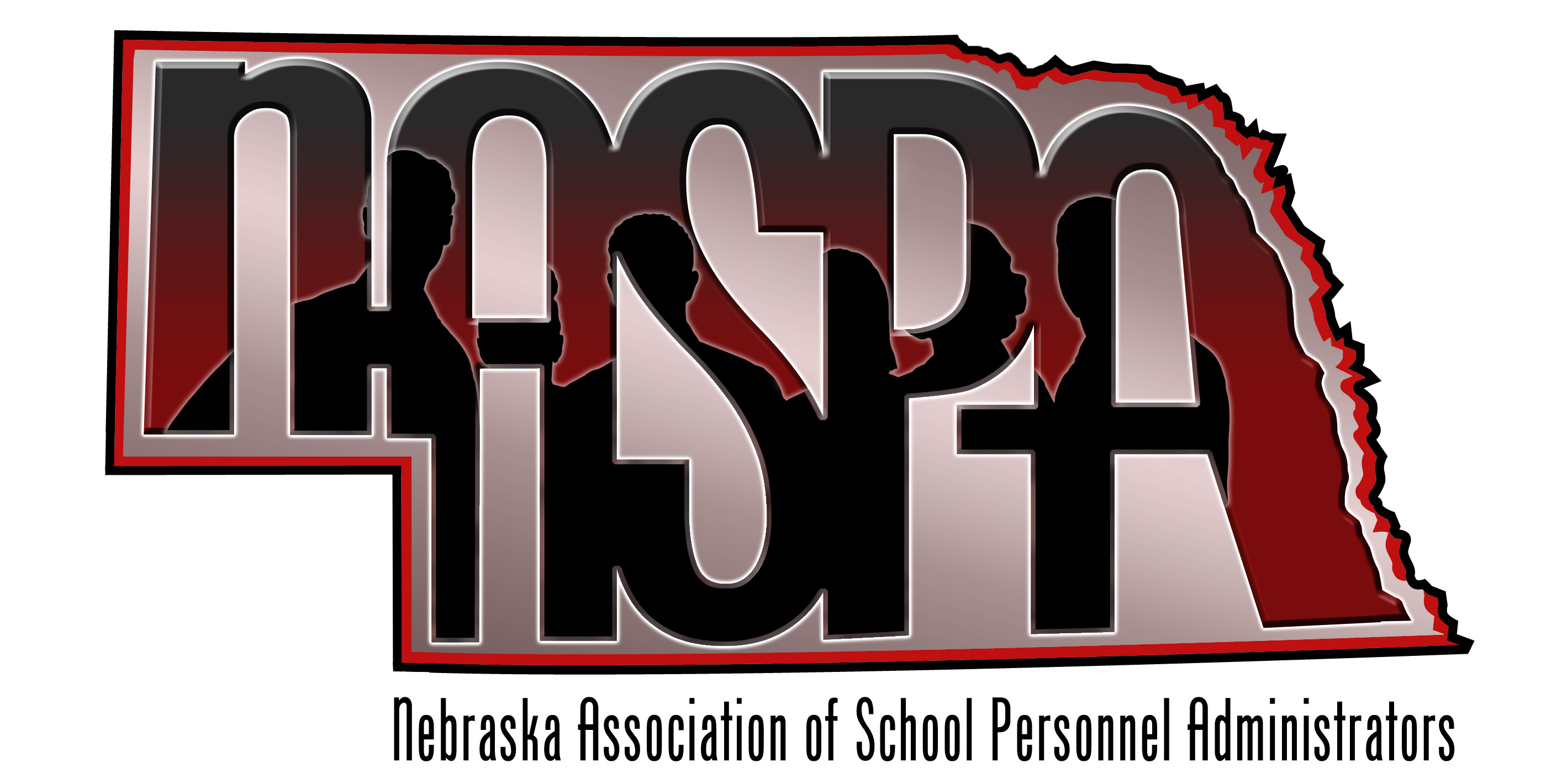 ExecutiveBoardWho we are:Chartered in 200450 membersRepresenting 27 school districts and ESUsAssist DistrictsLarge & SmallMetro & Rural Mentorship & support to Human Resource personnelPartner organization of NCSAWhat we offer:Access to networking among human resource personnelAccess to expert human resources informationPresentations at Educators Forum, NASB, NRCSA, NASBO, Labor Relations and moreAnnual summer retreatWebinarsPotential Members include:Human Resource DirectorsSuperintendentsAssistant SuperintendentsDistrict Professional Staff such as administrative assistants, office staff, business managers, bookkeepers, etc.Anyone in your district responsible for personnel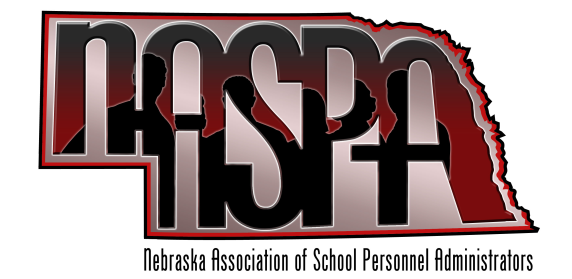 NASPA455 South 11th Street, Ste ALincoln, NE  68508(402)476-8055PresidentKevin ChickMillard Public Schoolskchick@mpsomaha.orgVice PresidentKay Byers, Ph.DLincoln Public Schoolskyers@lps.orgSecretary/TreasurerJenise StraightESU #9jstraigh@esu9.orgPast PresidentSharra Smith, Ed.DBellevue Public Schoolssharra.smith@bpsne.netLegislative LiaisonNancy Biggs, Ph.DLincoln Public Schoolsnbiggs@lps.orgMember-at-LargeEric Weber, Ed.DWestside Community Schoolseweber@westside66.orgMember-at-LargeErin HeinemanLexington Public Schoolserin.heineman@lexschools.org